Publicado en Ciudad de México  el 30/04/2019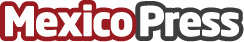 Mario Bautista y Xtrem crean sus propias reglas en el video clip ¡Ay¡Próximamente el video de Mario Bautista y Xtrem ¡Ay! en el que crean sus propias reglas, estará disponible en plataformas digitales y redes socialesDatos de contacto:Andrea Topete Xtrem Nota de prensa publicada en: https://www.mexicopress.com.mx/mario-bautista-y-xtrem-crean-sus-propias Categorías: Viaje Moda Marketing Sociedad Ocio para niños Ciudad de México http://www.mexicopress.com.mx